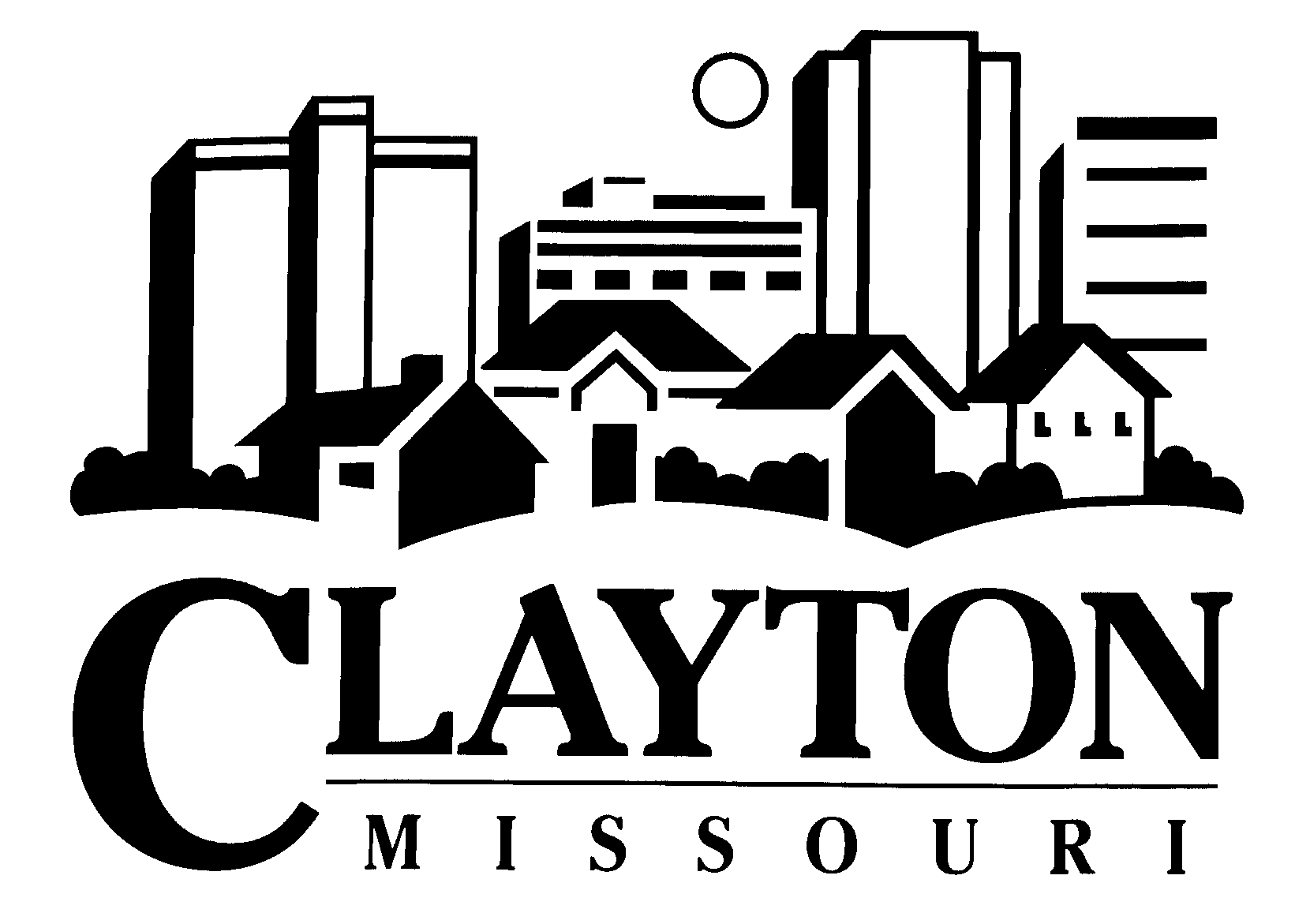 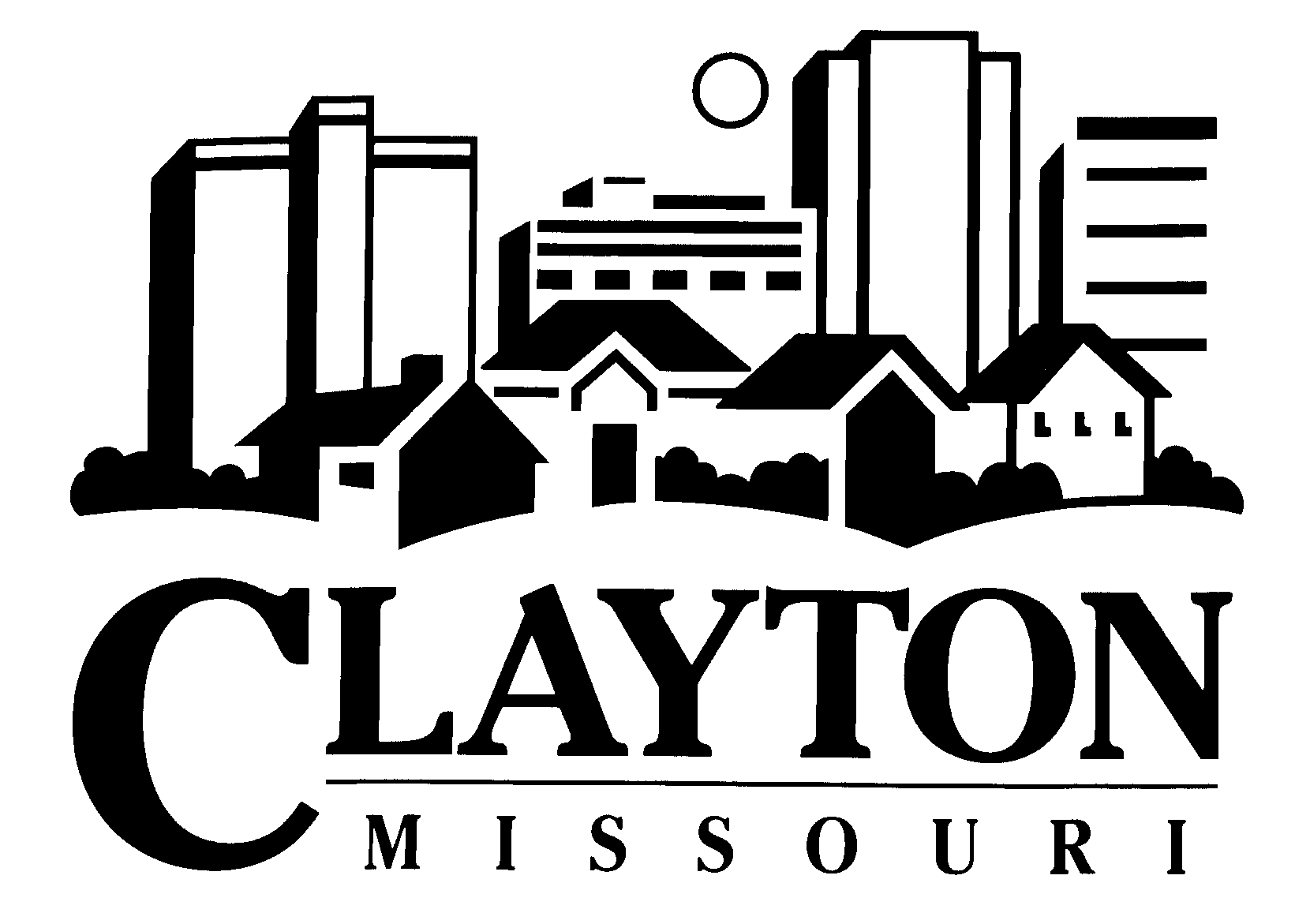 Planning InternshipAbout the positionThe work schedule will average 40 hours per week for 8 weeks over the summer. The dates are flexible depending on selected candidate’s schedule.The pay for this position is $10.00 per hour.Potential projects include drafting zoning code amendments; research, data collection and analysis; planning and participating in public outreach; assistance with implementation of the downtown Master Plan; GIS mapping; and administrative support.
Skills we are looking forCollege senior or graduate student in urban planning, public policy, geography or a related field.Familiarity with GIS.Excellent communication skills, both oral and written.Strong commitment to public service and community improvement, with a particular interest in planning, zoning, building/permitting and code enforcement services.
About the Department of Planning and Development ServicesProvides planning, zoning, building and code enforcement services to a community of 16,000 residents with an estimated daytime population of 46,000.Small department located in central downtown that provides a variety of services to residential, business and development professionals in a strongly respected community.A teamwork-oriented atmosphere that values creativity, strong work ethic and flexibility.
How to applyApply online at www.claytonmo.gov/jobs Deadline to apply is Monday, March 14, 2016 
For More Information Louis Clayton 
lclayton@claytonmo.govwww.claytonmo.gov/Planning 